АДМИНИСТРАЦИЯ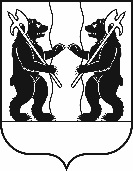 ЯРОСЛАВСКОГО МУНИЦИПАЛЬНОГО РАЙОНАПОСТАНОВЛЕНИЕ18.08.2021                                                                                                                              № 1759О признании утратившим силу постановление Администрации ЯМРот 02.03.2021 № 456 «О реализации   положений постановления ПравительстваРоссийской Федерацииот 9 февраля 2021 г. № 142» Администрация района  п о с т а н о в л я е т:1. Признать утратившим силу постановление Администрации Ярославского муниципального района от 02.03.2021 № 456 «О реализации положений постановления Правительства Российской Федерации от 9 февраля 2021 г. № 142».2. Постановление вступает в силу со дня подписания.Глава Ярославскогомуниципального района                                                                 Н.В. Золотников                                                                        